Lunes03de octubreEducación PreescolarArtesAsí se escuchaAprendizaje esperado: relaciona los sonidos que escucha con las fuentes sonoras que los emiten.Énfasis: identificar fuentes sonoras.¿Qué vamos a aprender?Aprenderás a escuchar con atención, identificando las fuentes sonoras. Para lograrlo necesitarás poner tu sentido del oído muy atento.Pide a tu mamá, papá, o a un adulto que te acompañe, él o ella podrán ayudarte a desarrollar las actividades y a escribir las ideas que te surjan.¿Qué hacemos?Observa el siguiente video, presta mucha atención para reconocer los sonidos, escucha en silencio.“Las fuentes Sonoras (Percepción Auditiva). Artes en preescolar”https://www.youtube.com/watch?v=pfTx3G46UDADespués de haber escuchado los sonidos recuerdas ¿cuáles fueron? Una fuente sonora es todo objeto que produce un sonido al vibrar.Existen fuentes sonoras naturales, como por ejemplo tu corazón, cuando late produce una vibración y por lo tanto un sonido.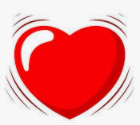 También hay fuentes sonoras creadas, cuando tocas un tambor el golpe produce una vibración y hace el sonido que escuchas.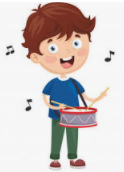 Consulta el libro de texto Mi álbum de preescolar 2do grado pág. 29 “¿Cómo suena? Intenta imitar con tu voz cada una de las imágenes que se muestran.https://libros.conaliteg.gob.mx/20/K2MAA.htm?#page/29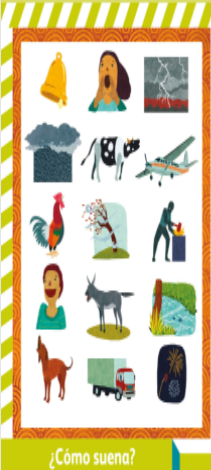 Por último, en el siguiente video escucha algunos sonidos que hay en una granja.“Así suena … la granja”https://www.youtube.com/watch?v=twk7-iahQIYEl reto de hoy:Pide a mamá, papá o adulto que te acompañe, que te ayuden a investigar tres sonidos diferentes que haya en la noche, e identifica la fuente sonora de dónde viene.¡Buen trabajo!Gracias por tu esfuerzoPara saber más:https://www.conaliteg.sep.gob.mx/